MULTIPLE SCLEROSIS SOCIETY OF JERSEYAPPLICATION FOR COMPLEMENTARY THERAPIESThe MS Society of Jersey will fund complementary therapies up to a value of £150 per quarter. This may not cover the full cost of chosen treatments, but should be of assistance. This money may be used for any qualifying therapy of your choice. The MS Society of Jersey accepts no responsibility for the safety of the therapy undertaken. We advise members to check the qualifications of the practitioner and seek the guidance of their Doctor. We request members to keep the receipts for their therapies and re-apply to the Society each quarter submitting their receipts with this form and briefly indicating the benefit that the therapy has provided.A cheque up to a maximum of £150 made payable to yourself will be sent to you within 7 working days on receipt of application.Payments can also be made by bank transfer and for those members who opt for this option can send in their receipts monthly and be reimbursed monthly.PLEASE RETURN THE COMPLETED APPLICATION TO OUR TREASURER: Laura Kearns, Treasurer, MS SocietyBy post to: 75 Clos De Corvez, La Rue Hamel, St Clement, JE2 6JFOr by email to: multiplesclerosisjersey@gmail.comData Protection The MS Society of Jersey and its Committee members will keep your personal details confidential. The information given on this form will be used solely for the purpose of considering your request. 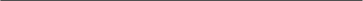 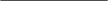 Please complete: Title:                       First Name:      Surname: Address and Postcode: Home telephone:Mobile telephone:For reimbursement by bank transfer please complete:Account Name:Bank Name:Sort Code:Account Number: 
First application 	Yes / No Please ensure receipts are attached in order to be reimbursed.What benefit the Therapy has provided:Duration of therapy: 30 mins / 60 mins / Over 1 hourSignature: Date: